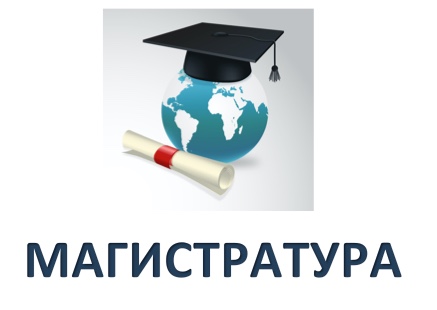 7M08104 - «Фитосанитарный мониторинг»Квалификация - Магистр сельскохозяйственных наук по образовательным программам: «Фитосанитарный мониторинг», «Фитосанитарная оптимизация», «Гербология».Сроки обучения - 2 года (научно-педагогическое направление), 1 и 1,5 года (профильное направление).Форма обучения – очная.Краткое описание навыковПосле окончания курса магистранты приобретают навыки: по разработке фитосанитарной технологии; самостоятельно проводить фитосанитарный мониторинг; разрабатывать комплекс  защитных мероприятий  сельскохозяйственных растений от вредных и особо опасных вредных организмов, а также карантинных объектов. Магистры могут вести научно-исследовательскую работу в области фитосанитарной и карантинной службы, проводить научную и педагогическую работу в высших учебных заведениях,  реализовать себя на  государственной службе защиты и карантина растений МСХ РК и его территориальных инспекций.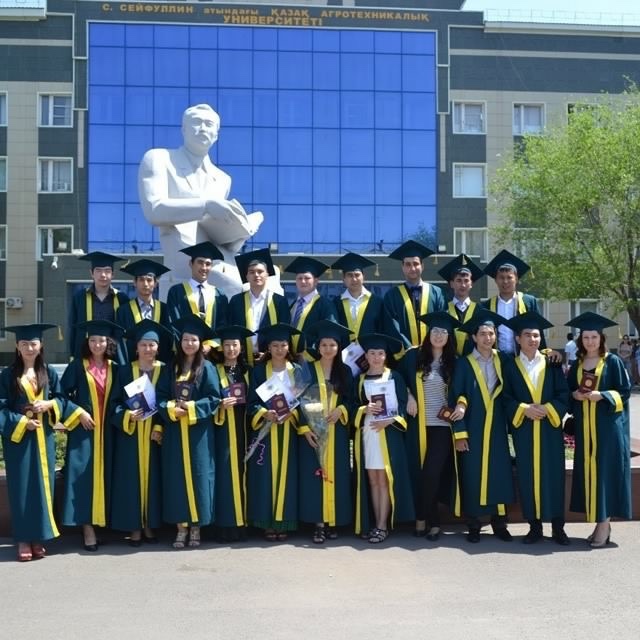 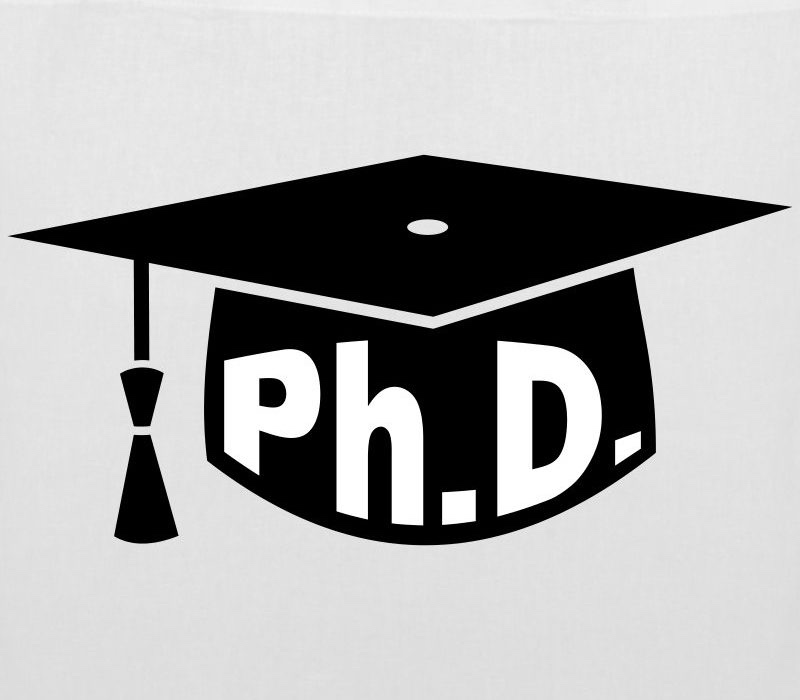 8D08104 - «Фитосанитарные технологии»Квалификация – Доктор философии PhD по образовательной программе «Фитосанитарные технологии»Сроки обучения - 3 года (научно-педагогическое направление и профильное направление).Форма обучения – очная.Краткое описание навыковДокторанты приобретают навыки ведения научно-исследовательской работы в области защиты и карантина растений от вредных организмов, проведения научной и педагогической работы в высших учебных заведениях, цифровизации в сфере защиты растений. В дальнейшем могут реализовать себя в научной деятельности в научно-исследовательских институтах  и  на  государственной службе защиты и карантина растений.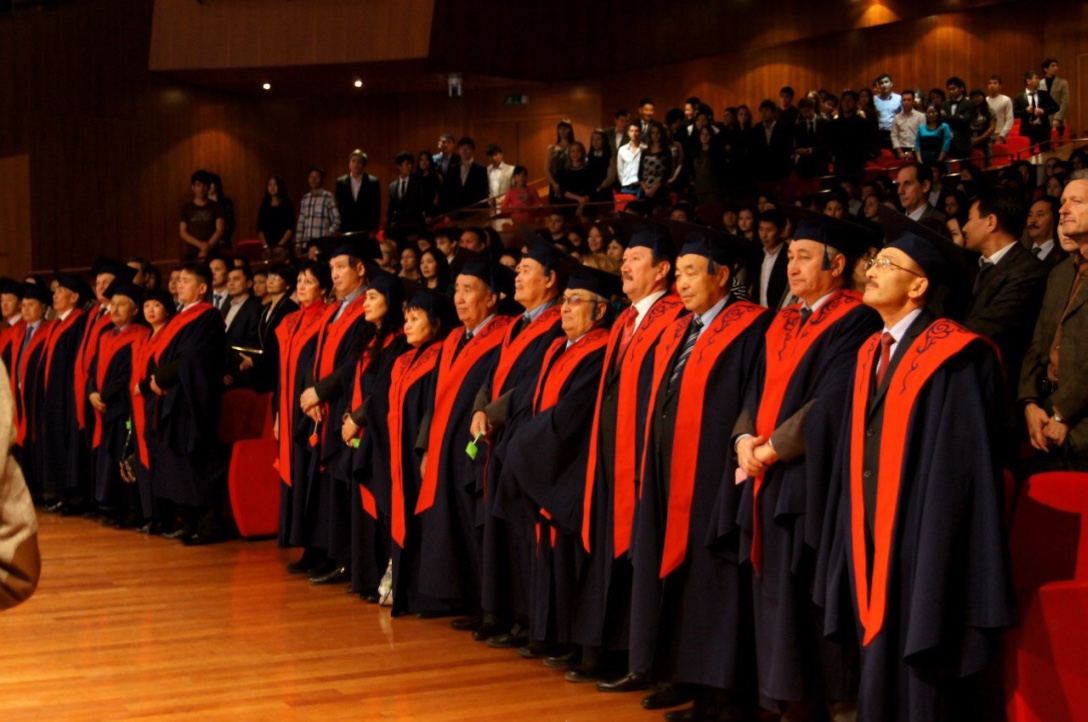 МИНИСТЕРСТВО СЕЛЬСКОГО ХОЗЯЙСТВАРЕСПУБЛИКИ КАЗАХСТАННАО «КазАТУ им.С.Сейфуллина»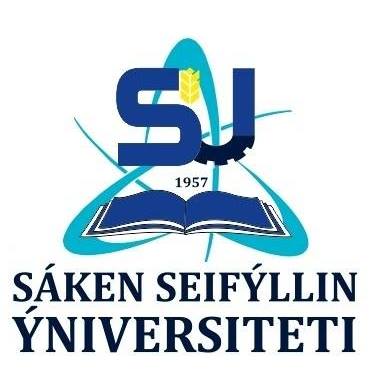 Агрономический факультет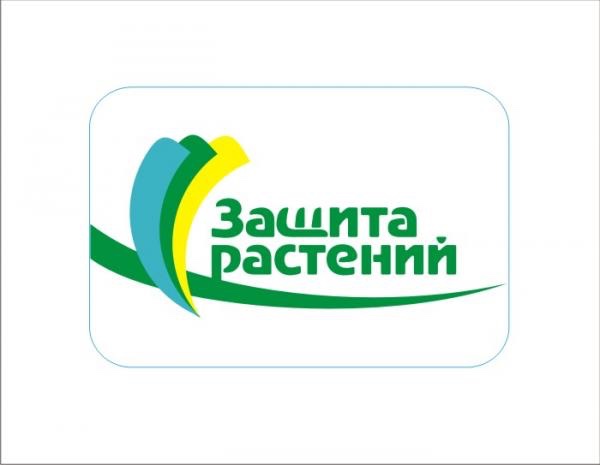 Кафедра «Защита и карантин растений»приглашает Вас получить высшее образование по образовательным программам:B077-Растениеводство:Бакалавриата 6В08104«Фитосанитарная безопасность»М131-Растениеводство:Магистратуры 7M08104«Фитосанитарный мониторинг»D137-Растениеводство:Докторантуры  8D08104«Фитосанитарные технологии»Информация для контактов:г. Нур-Султан, пр. Женис, 62 АНАО «КазАТУ им. С.Сейфуллина»Агрономический факультетКафедра «Защита и карантин растений»Проезд: автобусом 21,12,20,31,25,26, 40,19 
Телефон: 8 (7172) 31-75-50О кафедреВ 2013 году на агрономическом факультете была организована кафедра защиты и карантина растений.Подготовка студентов по образовательным программам обеспечивается высокопрофессиональным профессорско-преподавательским  составом кафедры, количество штатных преподавателей с учёными степенями составляет 100%. С 2020 года будет начата подготовка бакалавров, принятых на 1 курс по 2 новым ОП «Фитосанитария» и «Защита растений», разработанных совместно с учеными и сотрудниками университета «АгроПарижТех», Франция, являющейся ведущим партнером нашего университета, с дальнейшим поступлением и обучением обучающихся в магистратуру при университете АгроПарижТех с получением двухдипломного образования.Кафедрой постоянно поддерживается сотрудничество с научными и учебными учреждениями ближнего и дальнего зарубежья. В лабораториях ГУ «Республиканский центр карантина растений» МСХ РК с 2015  года реализуется дуальное обучение. 	Для учебных и научных целей используются 5 лабораторий, один фитотрон, 2 научных центра и НИИ биотехнологии.Перечень необходимых документов на зачисление: аттестат (диплом) оригинал, медицинская справка ф. У-086, ф. 063, снимок флюорографии, 8 фотокарточек размером 3х4, копия удостоверения личности или паспорта, сертификат  ЕНТ.Обращаться  по адресу: г. Нур-Султан, пр. Жеңіс, 62. Главный корпус, каб. № 1219, 1220, 1221. Приемная комиссия. Телефоны для справок: 8 (7172) 317-556,  398-018. Наш сайт: www.kazatu.kz и E-mail: 711_12@inbox.ruОсуществляется набор по следующим образовательным программам:6В08104 «Фитосанитарная безопасность»Степень: бакалавр Язык обучения:  казахский, русский, английский.Вступительные экзамены: Для выпускников школ, профилирующие предметы:1 предмет - биология; 2 предмет - химия.Для выпускников колледжей, сокращенная форма обучения:1. общепрофильные дисциплины - биология;2.профилирующие дисциплины - основы агрономии.Объектами профессиональной деятельности выпускников ОП «Фитосанитарная безопасность» являются:все виды сельскохозяйственных культур и угодий; питомники, теплицы, склады, плодоовощехранилища, элеваторы, мелькомбинаты, перерабатывающие заводы;биоцентры.подкарантинные материалы, растительная продукция, техника, семена, посадочные материалы, пестициды, биоагенты.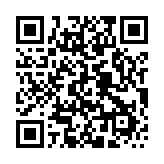 Правила приема размещены в разделе «Абитуриенту» на сайте: http://kazatu.kz/ru/abiturientuКод ВУЗа 002По окончании обучения выпускник может работать в:в государственных службах защиты  и карантина растений  МСХ РК и его территориальных инспекциях;карантинных постах на границе Таможенного комитета МФ РК;в центрах фитосанитарной диагностики и прогнозов и его филиалов в областях и районах; в центрах карантина растений и его филиалов в областях;интродукционно-карантинных питомниках;лабораториях при фитосанитарных контрольных постах;предприятиях с фитосанитарными лабораториями и фумигационными отрядами РГП "Фитосанитария" МСХ РК; научно-производственных структурах МСХ РК;всех видах сельхозформирований, предприятий;контрольно-токсикологических лабораториях;лабораториях биологического метода, биофабриках;коммерческие фирмы, реализующие пестициды и  технику для защиты растений;компаниях по производству и формуляции пестицидов;фирмах по озеленению и ландшафтному дизайну.преподавателем в  средних специальных   учебных заведениях.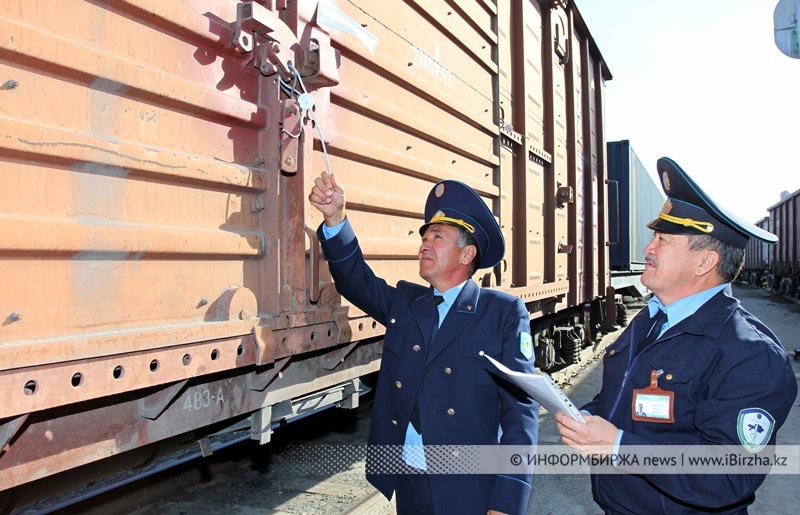 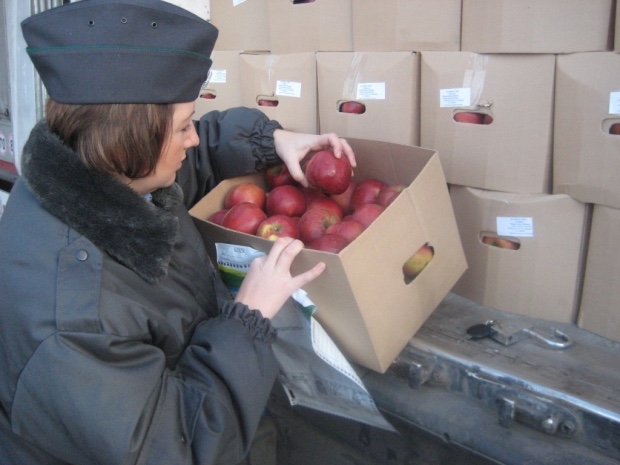 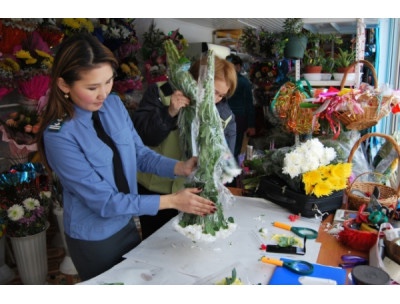 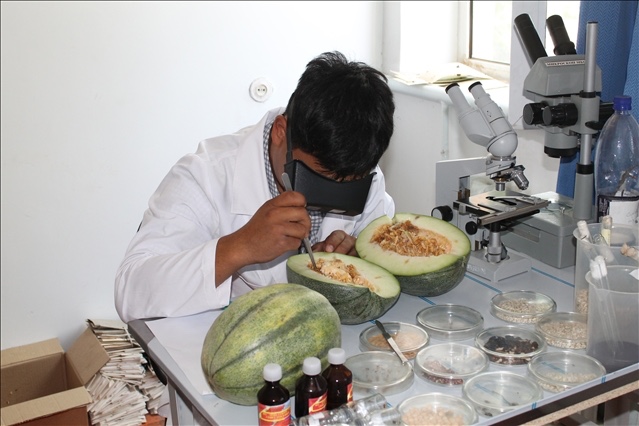 ЛИДИРУЮЩИЕ ПОЗИЦИИ ЛИДИРУЮЩИЕ ПОЗИЦИИ ЛИДИРУЮЩИЕ ПОЗИЦИИ 2 местоВ Национальном рейтинге 2019 года среди вузов РК.1 место В рейтинге, составленному Национальной палатой предпринимателей «Атамекен»1 местоВ  рейтинге «Казахстан-2050 – Национальный рейтинг по инновациям и академическому превосходству»  в 2018 году занял  КазАТУ среди с/х вузов.